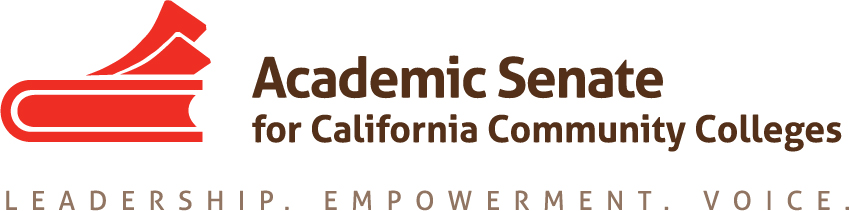 Career Technical Education Leadership CommitteeSeptember 23, 202011:00 AM- 2:00PMCONFERENCE CALL INFORMATION https://fhda-edu.zoom.us/j/94015861182?pwd=b0d2TTh3c2NnZVRQWTZKNk05Qzcydz09 Meeting ID: 940 1586 1182Passcode: 904951One tap mobile+14086380968,,94015861182# US (San Jose)+16699006833,,94015861182# US (San Jose)AGENDACareer Technical Education Leadership Committee (CTELC)
The CTE Leadership Committee provides recommendations on career and technical education issues. Through recommendations to the ASCCC Executive Committee, the committee provides assistance to community college districts to ensure that career technical education and its instruction is responsive and aligned to current and emergent industry trends, and ensures that similar courses, programs, and degrees are portable among community college districts, while expanding the participation of CTE faculty in leadership roles at the local, regional, and statewide levels through its ongoing professional development efforts.WelcomeCall to Order and Adoption of the Agenda“Conocimiento” Getting to know each otherReview the committee’s charge (attachment)Review the committee guidelines and the duties of the committee chairs (attachment)Review and adopt the community norms (attachment)ASCCC 2020-21 Focus areasGuided Pathways Implementation and Integration to Transfer and CareersCulturally Responsive Student Services, Student Support and CurriculumEquity Driven Systems (includes faculty diversification and Faculty Empowerment Leadership Academy)Complete Meeting TasksDiscuss Fall 2020 Plenary program and assignments to breakout sessionsLaw enforcement officers and first responder training and curriculum: Input session on applying an anti-racism and equity lens in curriculum developmentGrow Your Own Faculty:  How to Encourage Students to Become Community College instructors  Develop the Plan for 20-21 (Bold items are the focus areas)(Note:  Basecamp will be set up as the platform to manage the committee’s work and communication)Committee priorities- Review and address committee priorities Review Resolutions S16 18.04 Increase Awareness of High School Articulation ResourcesF17 9.03 Online CTE Programs and Competency-Based InstructionF19 21.02 Update Chancellor’s Office Document Alternatives to In-Person Consultations: Cooperative Work Experience EducationF19 19.01 Encourage Utilization of Career Technical Education Faculty Minimum Qualifications Toolkit Resources for Hiring in Career Technical Education DisciplinesReview Strong Workforce Recommendations and determine next steps (see committee priorities spreadsheet)Assigned resolution to Committee work groupsDiscuss potential resolutions for Fall 2020Review the survey distributed to CTE Liaisons and/or Academic Senate Purpose of the survey: Gauge local efforts around responsibilities and support for designated CTE liaisons and determine action required based on the results. (Note:  The 2019 Equity Driven Systems Paper and the 2020 Anti-Racism Education Paper (to be adopted in the fall of 2020) will serve as resource documents for the committee’s work. Review and integrate the ASCCC Call for Action and the Chancellor’s Call for Action June 5, 2020 .)Rostrum articles (Fall articles due 9/25)Credit for Prior Learning as an Equity Lever (Co-Authors: Jackie Marin, Chantee Guiney, Jodi Lewis & Mayra Cruz)Communication and Support to CTE LiaisonsPrepare and distribute information memos to CTE liaisons.Form and facilitate Communities of Practice for CTE liaisons and to advance CTE faculty diversification, Credit for Prior Learning, Competency-Based Education and Guided Pathways in Careers and Transfer  Identify system partners to engage in CTE strategies and activities Event organizing Career NonCredit Education Institute (April 30-May 2, 2021) in collaboration with the NonCredit Committee Select Proposed Theme:Transforming CTE and Non Credit Education Through An Equity and Anti-Racism LensMomentum: Building Equity and Anti-Racism Practice in CTE and NonCredit EducationMomentum: Racial Equity in CTE and NonCredit EducationFinalize Marketing BlurbASCCC Career and Technical Education (CTE) Leadership and Noncredit Committees are pleased to announce the 2021 Career and Noncredit Institute designed for all faculty, ASCCC Liaisons, academic senates, student services professionals, administrators, and system partners.The California Community College system is undergoing a period of transformation with significant attention focused on student success, equity and anti-racism. Where do Career and Technical Education (CTE) and Noncredit fit into this complexity? 
This year’s institute focuses on all aspects of career and noncredit instruction and student services with an emphasis on equity and anti-racism education.  The institute will explore guided pathways implementation and integration to transfer and careers; culturally responsive student services, student support and curriculum; and equity driven systems including faculty diversification and faculty mentoring.Develop a plan and offer professional development and learning in these topics a. Webinars, Zoom sharing sessions, conversationstechnology/online instruction for lab classes andragogy/pedagogy based on industry needs cultural responsive curriculum and student services and support  discipline specific Credit for Prior Learning CTE Faculty diversification (CTE Faculty Minimum Qualifications Toolkit) Competency-Based Education (placeholder)b. Update Canvas module: Focus on Career/Technical Education20-21 Calendar of meetings to confirmOctober Option 1: October 14th 12:45-2:30 PM (10)Option 2: October 22nd 9-10:30 AM or 11AM-12:30PM (10)November 18th 1-2:30 PM (9) or 2:30-4 PM (9) December 7th 9-10:20 PM (10)Upcoming eventsPlenary 2020 (November 5-7) ReportCCCAOE Conference Sept 30-Oct 2, 2020 (Shaw)Hire Industry Experts as Instructors: A New Approach to Faculty Minimum QualificationsMission Critical: CTE, ASCCC During COVID-19 and BeyondNext meeting topicsAnnouncementsEventsApplication for Statewide Service – http://asccc.org/content/application-statewide-serviceOther (from members)Adjournment Status of Previous Action ItemsIn Progress (include details about pending items such as resolutions, papers, Rostrums, etc.)Completed (include a list of those items that have been completed as a way to build the end of year report). 